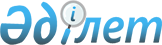 Қазақстан Республикасы Президентінің 2000 жылғы 31 шілдедегі N 427 Жарлығына толықтырулар мен өзгеріс енгізу туралыҚазақстан Республикасы Президентінің 2007 жылғы 27 қарашадағы N 447 Жарлығы

 Қазақстан Республикасы Президенті  

мен Үкіметі актілерінің жинағында  

жариялануға тиіс                ҚАУЛЫ ЕТЕМІН: 

      1. "Мемлекеттік аппараттың жұмысын жақсарту, төрешілдікке қарсы күрес және құжат айналымын қысқарту жөніндегі шаралар туралы" Қазақстан Республикасы Президентінің 2000 жылғы 31 шілдедегі N 427  Жарлығына  (Қазақстан Республикасының ПҮАЖ-ы, 2000 ж., N 31, 377-құжат) мынадай толықтырулар мен өзгеріс енгізілсін: 

      1-тармақтың 3) тармақшасында: 

      "министрліктердің, агенттіктер мен ведомстволардың штат санын" деген сөздер "министрліктер мен агенттіктердің штат саны лимиттерін" деген сөздермен ауыстырылсын; 

      мынадай мазмұндағы 1-1-тармақпен толықтырылсын: 

      "1-1. Орталық атқарушы органдардың басшылары ведомстволардың штат санындағы өзгерістерді Мемлекет басшысымен не оның уәкілеттік беруімен Республиканың Президенті Әкімшілігімен келіссін.". 

      2. Осы Жарлық қол қойылған күнінен бастап қолданысқа енгізіледі.        Қазақстан Республикасының 

      Президенті 
					© 2012. Қазақстан Республикасы Әділет министрлігінің «Қазақстан Республикасының Заңнама және құқықтық ақпарат институты» ШЖҚ РМК
				